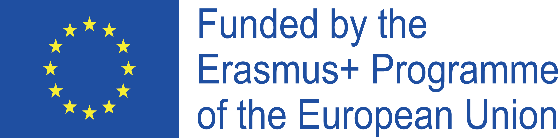 Names students:1 David Alonso…………………………………………..2 Garazi Urcelai………………………………………….3 Elena Poza…………………………………………..4 Inés Alonso……………………………………………5 Emma Peters……………………………………………6 Sterre van Gemert……………………………………………7 Jesper Florie……………………………………………8 Shanna Toering……………………………………………How can we make sport more gender inclusive?Sport: Orienteering Did you think the sport was equally inclusive for boys and girls? Explain your answer.          Yes because girls and boys can practise it and they have the same rules.What could be done to adapt/change the sport to make it more inclusive than it is?           Nothing because it’s inclusiveWhich rules would need to be changed? Explain your answer.The rule that we want to change is that you also have the option to walk instead of running on         time.Which technical elements would need to be changed? Explain your answer.        To make the beacons bigger.Which tactical elements would need to be changed? Explain your answer.        Sometimes you ºhave to rest and you have to wear good shoes or you will slip.What effects would all these changes have - not only on gender inclusion but any other effects?        It would make it easier and it would become more famous     7.Which aspects are in your opinion very important to make this sport more popular in other          countries all over Europe?     To have space to play it.Names students:Amador García Rodrigo MuñozCristina RuizSara BalmoriJill KonenLuca DassenMilan AlbertzLeva CoxHow can we make sport more gender inclusive?Sport: Orienteering Did you think the sport was equally inclusive for boys and girls? Explain your answer.No, this could be adapted to boys and girls, to its aptitudes like resistance or flexibility.What could be done to adapt/change the sport to make it more inclusive than it is? Make the route adapted to both of the generes.Which rules would need to be changed? Explain your answer.We don’t think that anything is needed to be changed.Which technical elements would need to be changed? Explain your answer.That the beacon can be bigger and of a bright colour.Which tactical elements would need to be changed? Explain your answer.We don’t think that anything is needed to be changed.What effects would all these changes have - not only on gender inclusion but any other effects?The effects are that this sport could be easier to play and more popular in other countries.      7.Which aspects are in your opinion very important to make this sport more popular in other        countries all over Europe?Put some matches in the TV,  that more people play this sport and that there could be some famous players of orienteering.Names students:1  Tyra  Schmitz2 Ilse Habets	3 Demi Weber	4 Nina Gielen 5 Alba Villegas 6 Lucia Gutierrez7 Safaa Baghzli8 Adrián DíazHow can we make sport more gender inclusive?Sport: Orienteering Did you think the sport was equally inclusive for boys and girls? Explain your answer.Yes, because we were mix and we were doing the sameWhat could be done to adapt/change the sport to make it more inclusive than it is? Make it less dangerous because you need to walk up a lot of mountains and you can change the map because it´s  difficult to read for people who never did orienteering before.Which rules would need to be changed? Explain your answer.Woman against woman and man against man, because the most of the time man are stronger than woman.Which technical elements would need to be changed? Explain your answer.That the legend could be more easier to understand for new people at this sport.Which tactical elements would need to be changed? Explain your answer.We think we can´t change any tactical element because we think the sport won´t be the same.What effects would all these changes have - not only on gender inclusion but any other effects?It´s easier to understand the sport for new people because it’s a difficult sport for beginners.      7.Which aspects are in your opinion very important to make this sport more popular in other        countries all over Europe?Appear more on TV and the children can learn how to play it.Names students:1Emma2Salma3Pablo4Nikki5Mids6Jill7Dimphy8OlatzHow can we make sport more gender inclusive?Sport: Orienteering Did you think the sport was equally inclusive for boys and girls? Explain your answer.Yes, because boys and girls are mixed and everyone works together in teams. boys and girls have different qualities, which makes you stronger together.What could be done to adapt/change the sport to make it more inclusive than it is? We think that it is inclusive, because while we were practising it we felt good. You have to search on the map for a checkpoint in a area. If you find it, it is in a box and you need to open it with a code. You can find the code with a mystery.Which rules would need to be changed? Explain your answer.That you have to wait longer until the group before you started because otherwise there are forming groups. And different groups can start from different places.Which technical elements would need to be changed? Explain your answer.That you have to search and do more for getting the checkpoints ans its harder to get them. For example: climbing in a tree, swim in the water or dig in the ground.Which tactical elements would need to be changed? Explain your answer.That you can make the route by yourself, so you have a short route and an other route than te other groups. Than you need to think creative and it´s good for your development.What effects would all these changes have - not only on gender inclusion but any other effects?You take more abillities and when you don`t see the other groups you do it more by yourself and it`s more exciting.      7.Which aspects are in your opinion very important to make this sport more popular in other                                                                countries all over Europe?That you do it on every school with physical education and you make advertisement at television and school. +Names students:1  Lucas Maté2 Bo Arets3 Nicolás Vélez4 Bram Krabben5 Luc KausHow can we make sport more gender inclusive?Sport: Orienteering Did you think the sport was equally inclusive for boys and girls? Explain your answer.Yes, because you play with boys and girls together in mixed pairsWhat could be done to adapt/change the sport to make it more inclusive than it is? The place where the competition is based must not be very dangerous with big rocks big mountainsWhich rules would need to be changed? Explain your answer.You won’t have to climb as much what makes it less dangerous .Which technical elements would need to be changed? Explain your answer.You can run faster and you do not have to train climbing.Which tactical elements would need to be changed? Explain your answer.You should go to the less climbing grade of the map so it is easier to be orientated and you can run faster.What effects would all these changes have - not only on gender inclusion but any other effects?People that is not used to do this sport can do it less dangerous so you do not get scared about this sport.      7.Which aspects are in your opinion very important to make this sport more popular in other        countries all over Europe?It can be an olimpic sport and it can be interesant to broadcast it on TV